ПУБЛИЧНЫЙ ДОКЛАДмуниципального дошкольного образовательного учреждения детского сада общеразвивающего вида №203
2012-2013 учебный год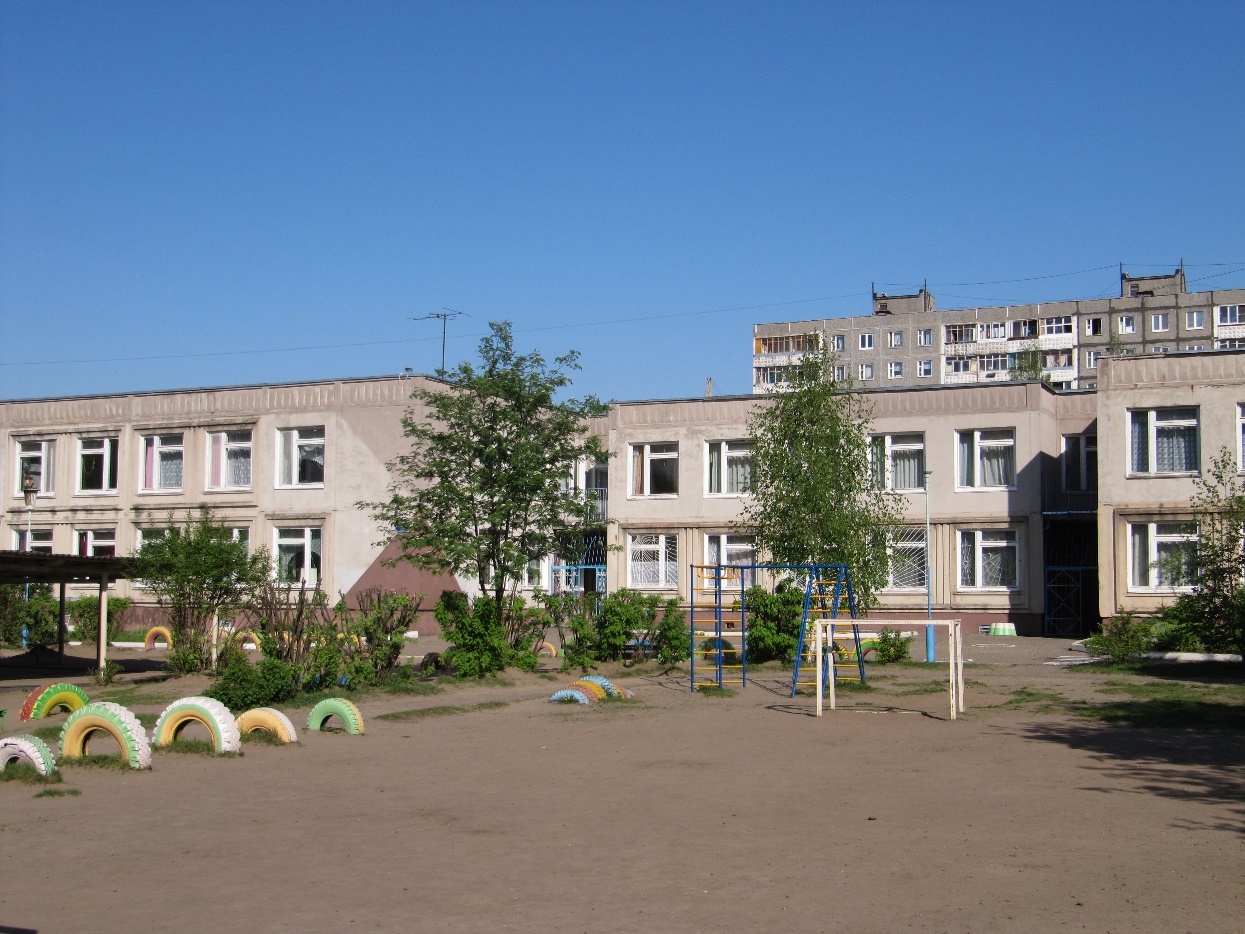 г. ЯрославльЦель доклада: представить общественности обзорнуюинформацию о деятельности ДОУ за отчётный периодОбщие характеристики ДОУМуниципальное дошкольное образовательное учреждение детский сад общеразвивающего вида № 203 (МДОУ детский сад № 203).Статус учреждения: тип Учреждения – дошкольное образовательное учреждение;вид Учреждения – детский сад общеразвивающего вида с приоритетным осуществлением деятельности по одному из направлений развития детей.Учреждение по своему типу является бюджетным.Лицензия на право осуществления образовательной деятельности: от 10.04.2012 г. №76242512/170, срок действия лицензии – «бессрочно».Устав детского сада утверждён приказом департамента образования мэрии 
г. Ярославля от 14.12.2011 г. № 6200Свидетельством о государственной аккредитации от 25.06.2010 г. № 01- 2693Учредитель – департамент образования мэрии г. ЯрославляЕ-mail: yardou203@yandex.ru Сайт: http://mdou203.edu.yar.ruАдрес МДОУ детский сад №203 150062, г. Ярославль, ул. Серго Орджоникидзе, 37аЗаведующая Иванова Любовь Георгиевна - первая квалификационная категория. Контактный телефон 24-40-09Муниципальное дошкольное образовательное учреждение детский сад общеразвивающего вида №203 функционирует с октября 1989 году. Дошкольное учреждение находится в Заволжском районе города Ярославля. Расположено в центре жилого комплекса, вблизи школы № 59, отделения Сбербанка России. Здание типовое, двухэтажное. На территории 12 прогулочных участков, спортивная площадка. Имеется отдельно стоящий хозяйственный блок с прачечной. Территория озеленена деревьями, кустарниками, цветниками.Режим функционирования: с понедельника по пятницу с 7.00 до 19.00, выходные – суббота, воскресенье.Комплектование детского сада производится в соответствии с Правилами комплектования муниципальных образовательных учреждений города Ярославля, реализующих общеобразовательные программы дошкольного образования и Порядком приёма детей в муниципальные образовательные учреждения города Ярославля, утверждёнными Учредителем.Цель управления - обеспечить качество образовательной и воспитательной деятельности всех структур учреждения на основе анализа, прогнозирования и определения перспектив развития учреждения в соответствии с социальным заказом родителей. Управленческая цель руководителя - формирование команды единомышленников, повышение уровня и творческого потенциала педагогических кадров, создание благоприятного климата в учреждении.Управление детским садом строится на принципах единоначалия и самоуправления. Формами самоуправления детского сада являются общее собрание трудового коллектива, педагогический совет. Управленческая работа направлена на решение следующих задач:создать условия для профессионального роста и творческого мастерства педагогов;растить коллектив единомышленников по вопросам воспитания, обучения и развития детей, используя развивающие технологии;укреплять престиж профессии.Состав обучающихсяВ 2012-2013 учебном году было укомплектовано 12 групп, все общеразвивающей направленности, которые посещали 233 ребёнка (на 01.06.2013):2 группы раннего возраста (от 1,6 до 3 лет) – 40 детей;2 младшие группы – 41 ребёнок;3 средние группы – 56 детей;3 старшие группы – 55 детей;2 подготовительные группы – 41 ребёнок.По наполняемости группы соответствуют требованиям СанПиН и Типового положения. Все группы однородны по возрастному составу детей.В течение учебного года детский сад посещали дети на режиме кратковременного пребывания (от 3-х до 6-ти детей в разное время).Социальный статус воспитанников: Полных семей 81%, неполных 19%. Служащие 39%, рабочие 49%, предприниматели 8%, не работают 4%. Образовательный уровень: высшее образование имеют 39%, среднее специальное 38 %, среднее 23%.Особенности образовательного процессаМуниципальное дошкольное образовательное учреждение детский сад общеразвивающего вида №203, является звеном муниципальной системы образования г. Ярославля, обеспечивает помощь семье в воспитании детей дошкольного возраста, охране и укреплению их физического и психического здоровья, развитии индивидуальных способностей, освоении воспитанниками основной общеобразовательной программы в соответствии с федеральными государственными требованиями к основной общеобразовательной программе.Дошкольное образовательное учреждение осуществляет деятельность по следующим направлениям:Физическое развитиеХудожественно – эстетическое развитиеПознавательно – речевое развитиеСоциально – личностное развитие.Ведущие цели программы: создание благоприятных условий для полноценного проживания ребёнком дошкольного детства, формирование основ базовой культуры личности, всестороннее развитие психических и физических качеств в соответствии с возрастными и индивидуальными особенностями, подготовка ребёнка к жизни в современном обществе, к обучению в школе, обеспечение безопасности жизнедеятельности дошкольника. Педагогический коллектив в течение года изучал вопросы комплексно-тематического планирования образовательного процесса, а также работал над моделью построения образовательного процесса в ДОУ в соответствии с федеральными государственными требованиями к основной общеобразовательной программе.В основу организации образовательного процесса был определен комплексно-тематический принцип с ведущей игровой деятельностью, а решение программных задач  осуществлялся в разных формах совместной деятельности взрослых и детей, а также в самостоятельной деятельности детей. При организации образовательного процесса учитывались принципы интеграции образовательных областей: «Физическая культура», «Здоровье», «Безопасность», «Социализация», «Труд», «Познание», «Коммуникация», «Чтение художественной литературы», «Художественное творчество», «Музыка», в соответствии с возрастными возможностями и особенностями воспитанников.  Условия осуществления образовательного процессаПредметно-развивающая среда соответствует целям и задачам учреждения и построена с учётом основных направлений деятельности:Физическоев детском саду функционируют физкультурный и музыкальный залы, медицинский кабинет;проводятся традиционные и новые виды физкультурных занятий: занятие – тренировка, занятия сюжетного характера, в виде подвижных игр.проводятся Дни здоровья;на территории детского сада оборудована спортивная площадка, оснащённая футбольными воротами, спортивным комплексом «Непоседа»;деятельность педагогов и медицинского персонала скоординирована.Познавательно-речевоепроводятся игровые занятия на основе единого занимательного сюжета, которые позволяют использовать интеграцию дидактических задач образовательных областей;используются развивающие методы и приемы: экспериментирование, моделирование, путешествие по карте, решение проблемных ситуаций;учитель-логопед оказывают помощь детям, имеющим нарушения звукопроизношения.Художественно-эстетическоедля организации музыкальной деятельности систематизирован материал фонотеки; в группах оформлены центры музыкальной, изобразительной, театрализованной деятельности;организуются выставки, конкурсы совместного творчества взрослых и детей;осуществляется сотрудничество с театрами и музыкальными коллективами города.Социально-личностноев группах созданы центры сюжетно-ролевых игр;оформлены семейные уголки и альбомы;проводятся семейные праздники, спортивные совместные развлечения, соревнования, досугиПредметная среда строится с учетом организации деятельности детей:в обучающей деятельности – подбор дидактического материала, который соответствует изучаемой теме;для совместной деятельности воспитателя с детьми - педагог дополняет, насыщает, изменяет предметную среду материалами для игры, рисования, конструирования и других видов деятельности в соответствии с возникшими у детей интересами;для самостоятельной деятельности детей - создаются условия для развития, творческого самовыражения, осознания себя, для свободного упражнения в способах действия и умениях, постановки и реализации собственных задач.Программа основана, прежде всего, на уважении к личности ребенка, внимательном отношении к его интересам и потребностям, заботе о его эмоциональном благополучии и носит ярко выраженный гуманистический характер. Она ориентирует педагога на постоянный анализ динамики развития каждого ребенка и учет уровня его развития при построении педагогического процесса.Программа предусматривает создание условий для проявления детской активности и свободного творческого самовыражения. Все разделы программы логично и последовательно обеспечивают осуществление педагогом основных аспектов личностно-ориентированного подхода к детям.Все оборудование и материалы размещаются в «центрах активности», то есть в организованных зонах в разных местах группового помещения. Количество таких центров может быть разным, и в качестве общего принципа их отбора выступает полнота различных видов детской активности. центр литературы;центр строительства;центр настольных игр;центр науки;центр «Искусства» центр сюжетно - ролевой игры и т.д.;В течение учебного года приобреталось безопасное, здоровье сберегающее, эстетически привлекательное и развивающее оборудование.Система развивающей предметной среды в МДОУ детский сад № 203Здоровье сберегающая деятельность является структурным компонентом педагогической системы детского сада. Создаются все необходимые условия для системного подхода к сохранению здоровья воспитанников. Проведен полный ремонт помещений медицинского блока (подготовка к лицензированию медицинской деятельности).  Медицинское обслуживание и мониторинг здоровья осуществляет медсестра. Питание детей осуществлялось в соответствии с 10-ти дневным меню. Выполнение норм питания за 2012-2013 год соответствует норме. Контроль над питанием осуществляет администрация ДОУ.ОХРАНА ЖИЗНИ И УКРЕПЛЕНИЕ ЗДОРОВЬЯ ДЕТЕЙЗаболеваемость:В 2012 -2013 учебном году несколько уменьшилось количество детей с Ⅲ группой здоровья, увеличилось - с ІІ группой. Индекс здоровья превысил показатель, заложенный в муниципальном задании. Уменьшилось количество прочих заболеваний. Несколько увеличилось количество пропусков одним ребенком по болезни.В диспансерной группе на первом месте ЛОР-заболевания, где в основном дети с функциональными отклонениями – гипертрофия небных миндалин и аденоиды (хотя по сравнению с прошлым годом идёт уменьшение случаев), на втором – сердечно - сосудистые. На третьем месте – нарушения осанки. Увеличилось, по сравнению с прошлым годом, количество детей с психоневрологическими заболеваниями, уменьшилось количество детей с патологией зрения. Также увеличилось количество детей с речевыми нарушениями - длительное отсутствие учителя - логопеда по больничным листам - работа в системе не проводилась.АДАПТАЦИЯ ВНОВЬ ПОСТУПИВШИХ ДЕТЕЙУвеличился процент детей с легкой степенью адаптации. По нашему мнению, ещё остаются дети с тяжёлой степенью адаптации. Причина заключается в том, что учреждение проводило набор детей не в летний период, когда условия адаптации оптимальны, а до глубокой осени. Также, не все родители понимают важность подготовки детей к поступлению в дошкольное учреждение, не приближают домашний режим ребёнка к режиму детского сада.ИНФОРМАЦИЯ О ВЫПУСКНИКАХВ 2013году детский сад выпускает 47 детей в школы г. ЯрославляФизическое развитие выпускников детского сада, уходящих в первый класс.Основная масса выпускников с нормальным физическим развитием и Ⅱ группой здоровья. Отмечается значительное уменьшение числа детей с ЛОР-патологией, ортопедической патологией. Нет детей с сердечно-сосудистой патологией и желудочно-кишечными заболеваниями, психоневрологической патологией. Уменьшилось количество часто длительно болеющих детей. Увеличилось количество детей, идущих в школу с дефектами речи, т.к. не было системы в работе учителя-логопеда (частые больничные листы и декретный отпуск).Шкала «Физическая подготовленность»Обследовано 47 детей.В связи с тем, что занятия по физической культуре не проводились в системе (отсутствие инструктора до марта 2013г), показатели уровня подготовки детей невысокие:высокий уровень физической готовности имеют 6 детей (в 2012 году-9 детей), средний уровень – 39 детей (в 2012 году-11 детей), низкий уровень –2 ребёнка (2012г -2 ребёнка).В детском саду проводился мониторинг достижения детьми подготовительных групп планируемых результатов освоения программы. Сводная таблица достижения детьми подготовительных групп планируемых результатов освоения программы за 2012-2013 учебный год (по интегративным качествам):Из таблицы видно, что на конец года 82,7% детей из подготовительной группы №7 имеют уровень школьной готовности высокий и выше среднего, 13% - имеют средний уровень и 4,3% - уровень школьной готовности – низкий (заключение ПМПК - общеобразовательный класс в 2013году с диагностическим сроком). В подготовительной группе №12 - 27,8% детей имеют уровень выше среднего, 66,7%- средний, 5,5% - ниже среднего (ребёнок с заключение ПМПК).В этом случае можно говорить о том, что на начало учебного года будущие первоклассники имеют неплохую стартовую площадку для наилучшей подготовки к поступлению в первый класс. Кроме того, в 2013 году в школу уходят дети из старших групп №6, №10 и №11 по желанию родителей. Общий показатель освоения программы в ДОУ за 2012-2013 учебный год - 87% (дети с заключениями ПМПК) Мониторинг достижения детьми планируемых результатов освоения программы (сводная таблица 2012-2013 учебный год по группам)В детском саду разработан паспорт безопасности (антитеррористической защищенности). Установлена тревожная кнопка немедленного реагирования. Ведутся мероприятия по предотвращению нарушений правил противопожарного режима. Вся работа по обеспечению безопасности участников образовательного процесса четко планируется, составляются планы мероприятий на учебный год по пожарной безопасности, гражданской обороне и предупреждению чрезвычайных ситуаций. Издаются локальные акты, работает комиссия по охране труда. Все предписания контролирующих органов стараемся своевременно исполнить. За 2012-2013 учебный год не возникало ситуаций, угрожающих жизни и здоровью детей. Проводилась тренировочная эвакуация детей и сотрудников учреждения из помещений ДОУ в случае возникновения пожара и других чрезвычайных ситуаций в сентябре 2012 г. и мае 2013 г.Взаимодействие со школойЕжегодно между МДОУ детским садом № 203 и МОУ СОШ № 59 заключается договор и разрабатывается план мероприятий по сотрудничеству. Отдельные пункты плана в прошедшем учебном году не выполнены из-за продолжительных мероприятий, связанных с эпидемией гриппа в городе.Взаимодействие с родителями.В ДОУ сложилась своя система работы с родителями. Формы работы с родителями используется разнообразные как традиционные: консультации, анкетирование по разным вопросам, дни открытых дверей, утренники, оформление информационных стендов. Так и нетрадиционные: участие родителей в творческих конкурсах, массовых мероприятиях детского сада и района, участие в экспериментальной деятельности и проектах. В течение года работал родительский Комитет. Вместе с родительским комитетом мы планировали дела хозяйственного порядка, педагогической деятельности.Положительный имидж ДОУ во многом зависит от стратегии взаимодействия с родителями, от четкой постановки целей, направленных на решение общих проблем. Понимая это, мы делали ставку на конструктивное плодотворное сотрудничество с родителями.  По результатам опроса родителей в мае 2013 года удовлетворены качеством предоставляемого образования 99,3 % опрошенных респондентов. Опрошено 179 семей воспитанников.Кадровый потенциалВ течение 2012-2013 детский сад был не полностью укомплектован педагогами, на начало учебного года не хватало трех воспитателей, в течение года не хватало 6 воспитателей. Специалисты: до марта 2013 года не было инструктора по физкультуре и 1 музыкального руководителя, не было педагога - психолога в течение всего учебного года.Возрастная динамика педагогического коллектива на 1 июня 2013годаОбщий педагогический стаж педагогов на 1 июня 2013 годаОбразование педагогических кадровОбразовательный уровень педагогических кадров по квалификацииВ 2012-2013 учебном году было аттестовано 2 воспитателя на І квалификационную категорию, 13 воспитателей не имеют квалификационных категорий - 9 из них отработали в детском саду менее 2лет или устроились в этом учебном году. У двух педагогов закончилась ІІ квалификационная категория.Курсы повышения квалификацииФинансовые ресурсы и их использованиеРасход бюджетных средств на июнь 2013 годаВ том числе поступление и расход родительской платы за 2013 г.Приобретение материальных запасов за 2013 годЗаключение. Перспективы и планы развития.Дошкольное учреждение развивалось в 2012-2013 учебном году На следующий год определены новые цели, приоритетные направления и задачи.Цель: Обеспечить гармоническое физическое и психическое здоровье, обеспечивающее развитие ребенка и сохранение его индивидуальности, готовность к активному взаимодействию с окружающим миром. В будущем году мы будем работать над задачами:-создание условий для обеспечения современного подхода педагогов к решению образовательных задач по освоению детьми содержания основной общеобразовательной программы дошкольного образования с учетом ФГТ;-совершенствование базы программно-методического обеспечения образовательного процесса в ДОУ. -повышение компетентности педагогов в планировании и организации воспитательно-образовательного процесса по принципу интеграции содержания образовательных областей в соответствие с основной общеобразовательной программой дошкольного образования. -повышение педагогической компетенции педагогов в вопросах мониторинга освоения детьми образовательной программы. -использование инновационных форм сотрудничества семьи и детского сада для реализации образовательной программы ДОУ с учетом ФГТ.Заведующая МДОУ детский сад №203				Л.Г. Иванова№ п/пНаименование показателя2010-2011
учебный год2011-2012
учебный год2012-2013
учебный годГРУППЫ ЗДОРОВЬЯГРУППЫ ЗДОРОВЬЯГРУППЫ ЗДОРОВЬЯГРУППЫ ЗДОРОВЬЯⅠ212Ⅱ200198208Ⅲ293531Ⅳ-11Пропуск одним ребенком по болезни21,819,723,5Индекс здоровья15,112,612,1Дети-инвалиды---Наименование2010-2011
учебный год2010-2011
учебный год2011-2012
учебный год2011-2012
учебный год2012-2013
учебный год2012-2013
учебный годНаименованиеК-во%К-во%К-во%Желудочно-кишечные31,393,8218,7Нарушения осанки3214229,43012,4Патология зрения167218,9187,4Психоневрологические135,7198229,1Сердечно-сосудистые3113,52811,93112,8Нарушение речи4720,6177,23213,2ЛОР12052,48234,97430,6Прочие21393,410544,78233,9Эндокринная система93,983,4104,1№ п/пНаименование 
показателя2010-2011 учебный год2011-2012 учебный год2012-2013 учебный годАдаптация, %Адаптация, %Адаптация, %Адаптация, %Адаптация, %1.Легкая55,462,464,32.Средняя39,23634,03.Тяжелая5,41,61,72010-2011 учебный год2011- 2012 учебный год2012-2013 учебный годКоличество выпускников412247Группы здоровьяГруппы здоровьяГруппы здоровьяГруппы здоровьяⅠ---Ⅱ87,5%90,9%89,8%Ⅲ12,5%9,1%10,2%Ⅳ---Физическое развитиеФизическое развитиеФизическое развитиеФизическое развитиеНорма72,5%68,2%78,4%Дефицит массы Ⅰ степени5%4,5%8,6%Избыток массы Ⅰ-Ⅱ степени22,5%27,3%13%Биологический возрастБиологический возрастБиологический возрастБиологический возрастСоответствует95%100%100%Ниже паспортного5%--Патология в физическом развитииПатология в физическом развитииПатология в физическом развитииПатология в физическом развитииЛОР-патология97,5%45,5%22%Ортопедия57,5%36,4%14%Речевая патология25%4,5%8%Нефроурология17,5%18,2%-Психоневрология2,5%--ЧДБ10%4,5%-Сердечно-сосудистая патология20%--Желудочно-кишечные заболевания5%--№ п/п2010 - 2011 учебный год2011 - 2012 учебный год2012 - 2013 учебный год1.Высокий уровень43,94112,72.Средний уровень51,25082,03.Низкий уровень4,994,3Всего детейУровень школьной готовностиУровень школьной готовностиУровень школьной готовностиУровень школьной готовностиУровень школьной готовностиУровень школьной готовностиУровень школьной готовностиУровень школьной готовностиУровень школьной готовностиУровень школьной готовностиВсего детейВысокийВысокийВыше среднегоВыше среднегоСреднийСреднийНиже среднегоНиже среднегоНизкийНизкийВсего детейКол-во детей%Кол-во детей%Кол-во детей%Кол-во детей%Кол-во детей%Группа №723939,21043,53130014,3%Группа №121800527,81266,715,500№ группыУровеньУровеньУровеньУровеньУровеньУровеньУровеньУровень№ группывысокийвысокийсреднийсреднийнизкийнизкийнижайшийнижайшийясли №116100%--ясли №21368,4%210,5%421,1%--ІІ младшая №3952,9%741,2%15,9%--ІІ младшая №41781%314,3%14,7%--средняя №51257,1%942,9%----средняя №8--1894,7%15,3%--средняя №9428,6%857,1%214,3%--старшая №6314,3%1885,7%----старшая №10956,3%637,5%16,2%--старшая №11956,3%743,7%----подготовительная группа №7910(вс)82,6%313,1%1(нс)4,3--подготовительная группа №125(вс)27,8%1266,7%1(нс)5,5%--ВОЗРАСТ2013 годДо 25 лет2От 25 до 30 лет5От 30 до 35 лет4От 35 до 40 лет4От 40 до 45 лет-От 45 до 50 лет 4Старше 50 лет (вкл. зав.)5 (вкл. зав.)ВСЕГО педагогов23+1 (зав.)ПЕДАГОГИЧЕСКИЙ СТАЖ2013 годДо 5 лет14От 5 до 10 лет3От 10 до 20 лет1От 20 до 30 лет 4(вкл. зав.)От 30 лет и более2ВСЕГО педагогов24(вкл. зав.)Наименование2013годВысшее педагогическое(вкл. зав.)5Высшее (другое)2Среднее профессиональное педагогическое5Среднее профессиональное (другое)1Начальное профессиональное6Среднее полное общее5ВСЕГО педагогов (вкл.зав.)24из них: студенты вузов1КВАЛИФИКАЦИОННАЯ КАТЕГОРИЯ2012год2013годВысшая квалификационная категория-1Первая квалификационная категория56(вкл. зав.)Вторая квалификационная категория62Без категории1914ВСЕГО педагогов30(вкл. зав.)23(вкл. зав.)№ К-во педагоговНаименование курсовМесто проведения1воспитательВведение в специальностьГЦРО,20131воспитательСоздание условий по сопровождению педагогов дошкольных учреждений, не имеющих специального педагогического образованияГЦРО, 20131воспитательПрограмма начальной подготовки работников дошкольных образовательных учреждений к педагогической деятельностиГОУ СПО Ярославской области Ярославский индустриально- педагогический колледж, 20131воспитательПрограмма начальной подготовки работников дошкольных образовательных учреждений к педагогической деятельностиГОУ СПО Ярославской области Ярославский индустриально- педагогический колледж, 20131воспитательПрограмма начальной подготовки работников дошкольных образовательных учреждений к педагогической деятельностиГОУ СПО Ярославской области Ярославский индустриально- педагогический колледж, 20131воспитательПрограмма начальной подготовки работников дошкольных образовательных учреждений к педагогической деятельностиГОУ СПО Ярославской области Ярославский индустриально-педагогический колледж, 2013Наименование расходаСмета, руб., коп.Расход, руб., коп.Заработная плата97887003506843,26Прочие выплаты (оплата методической литературы, льготный проезд)4680026236,94Начисление на оплату труда25162001318007,16Услуги связи (абонентская плата за телефон)2590010600Транспортные услуги --Коммунальные услуги1509900729249,18Услуги по содержанию имущества (техобслуживание инженерных сетей, пожарной сигнализации, очистка кровли от снега, дезинсекция, дератизация, вывоз ТБО, обслуживание тепло и водо - счетчиков)16710057427,18Прочие услуги (договора на мед. осмотр, приобретение программного обеспечения, обслуживание тревожной кнопки, складирование ТБО)23160078343,16Прочие расходы (земельный налог)1560200700385,01Увеличение стоимости основных средств16330080099,99Питание детей1077600594766,26Медикаменты366006091Приобретение хозяйственных товаров, канцелярских товаров, строительных материалов14330078802Итого172672007186851,14Наименование расходаСмета, руб., коп.Расход, руб., коп.Прочие выплаты 40001728Услуги связи (почтовые расходы)--Транспортные услуги (подвоз продуктов питания)--Расходы по содержанию имущества (ремонт оборудования, заправка картриджей, поверка весов)135000130872,40Прочие услуги (подписка периодических изданий, приобретение бланков строгой отчетности)12100013030Прочие расходы (госпошлина, услуги нотариуса)--Увеличение стоимости основных средств6000053129Увеличение стоимости материальных запасов:1.Продуктов питания2.Медикаменты3.Прочих расходных материалов2143200-250700871841,79-105736,90Итого27139001176338,09Наименование расходаВсегоЗа счет родительской оплатыЗа счет субвенцийЗа счет благотворит. добровольного пожертвованияСтроительные материалы79443,4060818,40018625,00Мягкий инвентарь7100007100Канц. товары, моющие средства, хозяйственные материалы32975,5030995,5001980,00Оборудование23799,0016999,0006800,00Мебель124200,0093600,00030600,00Детская мебель70882,0016730,00054152,00Итого334729,90219142,900115587,00